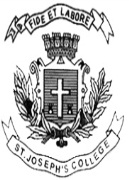 Read the following article by M. Madhava Prasad that appeared in ‘The Wire’ on the 11th of September, 2018, and answer the questions that follow.India’s unresolved language muddle reveals new facets of its anti-democratic character every day, but no one could have anticipated the extent to which linguistic diversity can be exploited to terrorise people as was done during the recent raids on human rights activists, journalists, professors and lawyers.On August 28, some officers of the Maharashtra police accompanied by some Telangana police of various ranks forced their way into the house of my colleague K. Satyanarayana, professor and dean of the School of Interdisciplinary Studies at the EFL University. He and his wife Pavana, who was about to leave the house for work, were divested of their phones and refused permission even to talk to their neighbours. Failed attempts to reach them by phone to inform them of the simultaneous raid on Satyanarayana’s father-in-law Varavara Rao’s house eventually led to the discovery of police vehicles outside Satya’s flat and the suspense that followed for the next eight hours.As we found out later, they showed a paper in which the residents could only make out the name of Satya written in Nagari script and the flat number. They said the raid was related to the Bhima Koregaon case and cited orally several sections of the IPC. They cited CrPC clause 166 as authorising their incursion and proceeded to pull things down from shelves, turned the whole flat upside down. Even this reference to a code was perfunctory, unaccompanied by any explanation of the contents of the said clause. They forced themselves into the house without any further attempt at explanation and without serving Satya with the search warrant. When they entered the flat they assured the couple that they would be done in 15 minutes. In fact, the process dragged on for over eight hours. They eventually left, leaving behind a thoroughly vandalised house.The actual document which they claimed authorised the search, which they showed not before entering the flat but much later when it was demanded by Satya, who wanted to know what he was accused of, was in Marathi and the only reason given in it for the search was the possibility that Varavara Rao might be hiding there! By the time this raid began, Varavara Rao had already been put under effective house arrest in his own flat, but eight hours of vandalism was justified as a search for Rao in a three bedroom flat! Further, an atmosphere of terror and fear of arrest was deliberately created and maintained through the day simply by denying the victims the knowledge that the document in their possession was only a search warrant.Not only was the pseudo-warrant in Marathi, the ‘panchnama’ prepared by the officers on the spot was also handwritten in Marathi. One wondered how the Telangana police could have allowed such an action which clearly was an encroachment on their jurisdiction. For there was no official document or communication of any kind which was written or communicated to the couple in an official language of the Indian state – English or Hindi – or in an official language of the Telangana state – Telugu or Urdu. It also made one wonder whether the imperial consciousness of the Peshwa-era was still at work in the state functionaries of Maharashtra. But as it turned out neither of these was the case.English translation was available with Telangana policeWe realised on that evening the Telangana police had been in possession of an English language version of the Marathi search warrant. In other words, they had an English translation available all along, which they may well have submitted to the Telangana police while seeking their assistance, but did not show it to the person whose house they were raiding! And when it was demanded, they showed a document that he could not read rather than the one which would have clarified matters for him. The Telangana police had not surrendered their jurisdiction but had actually colluded with their Maharashtra counterparts as they indulged in nefarious ‘linguistrickery’.Worse was to come in the form of the ‘panchnama’ also prepared in Marathi (being a document of the proceedings of the raid prepared on the spot, there was no English version to conceal) which was placed before the victim for his signature. Satya had begun to insist since the afternoon when they first told him about it that he would not sign the panchnama without hearing a translation of the text by someone of his choice. They only relented when they saw that they couldn’t get his signature otherwise. As the flat was located in the faculty housing complex of a university, it was not difficult to find a reader of Marathi who was finally allowed to enter. And in the text that was purportedly a record of the details of the raid, it was stated that Varavara Rao was found in the flat! When our Marathi-speaking friend explained this to Satya and he asked the police how they could write such a thing, they did not bat an eyelid but offered to rewrite it to say that he stays at this place occasionally.Another aspect of this translation drama that deserves mention is the Telangana police’s annotated translation of titles of books for the benefit of the Maharashtra police. To the Hindi translations of each title of a book on human rights, literacy activism, women’s organisations etc, the Telangana police would add that they were all front organisations of Maoists. Deepa Dhanraj’s documentary of K. Balagopal, the late human rights lawyer and writer, was translated as a “documentary on a Maoist martyr”. Satya and Pavana had to intervene repeatedly to correct these statements.Colonial bilingualismMuch has been written about the other aspects of the raids, the prying and probing, the moral lessons, the advise to stop reading books and other absurdities that beggar belief. But the way that language has featured here as a wall of suspense and fear needs to be looked at more closely. Indian language policy is more or less deliberately designed to enable a dirigiste class to maintain the position of pre-eminence awarded it by the British and slow down any attempts by those who are destined to be led by them to join its ranks. As such, the effective division of the polity into Anglophone and vernacular segments continues the long tradition of what a historian has described as ‘colonial bilingualism’ which moreover overlaps with class divisions in Indian society.The Boers of South Africa, subject to British rule in their new homeland in the early 20th century, refused to speak the language of the oppressor. Their attitude was, “You have subdued us, if you want us to obey you, give your commands in a language that we know, for we will not learn your language in order then to be ordered about in it.” Gandhi, then a young lawyer practicing among Indians in South Africa, was very impressed by such a dignified resistance and often referred to it in a tone of admiration tinged with envy. He felt that by comparison, Indians had all too easily succumbed to English power and language. In fact, the Boer resistance to language oppression was an important inspiration behind Gandhi’s life-long interest in the relations between language and freedom.The right of every human being to be communicated to in a language known to them, by any person or institution that would have any kind of relations with them, is a fundamental right that has its origins in such moments of resistance. Indeed, there are many instances of the care that some governments take to ensure communicability of laws. Among many others, one striking example comes to mind because it involves intelligibility not across languages but within one language. Some years ago, the municipal council of Nottingham in the UK put out a list of neo-liberal jargon to be avoided in municipal documents to ensure better intelligibility. Among the terms was one – ‘stakeholder,’ a word that can make much mischief in the world of administration – which is freely used in India by people who are the least bothered whether it makes sense to anyone other than themselves.In India, we have managed to ignore this right with impunity by adopting and perpetuating some of the colonial state’s powers of pre-emption of democratic demands. The victims of the recent raids by a government desperate for distractions were all educated men and women with enough political and legal knowledge to recognise and question the ‘linguistrick’ that was being played on them. Millions of ordinary Indians, on the other hand, have neither political awareness nor legal knowledge and not knowing English or Hindi either, suffer in silence the indignities of colonial bilingualism redux. The wall of language – ‘its like talking to a wall’ – frustrates their hopes and aspirations with relentless tenacity. The experience of linguistic impenetrability by Satyanarayana and others targeted in the recent raids has dramatically highlighted a ubiquitous but invisible feature of everyday Indian existence. When these people were asked to sign on documents written in Marathi, the violation of rights stood out sharply. But in the case of the millions who face a similar situation vis-à-vis English and Hindi, the violation remains practically unacknowledged.Language too is a personal effect which will demand recognition as capitalism continues to destroy the old orders bit by bit. A new linguistic order, re-negotiated with full participation of all ‘stakeholders’, will be essential for the future rational management of capitalist upheavals. It is doubtful whether the Supreme Court can or will venture this far to encourage democratic restructuring of a quasi-colonial state. In the meantime, one can only hope that the court will give its opinion and ruling on the linguistrickeries engaged in by the police of two states of the Indian Union as they harassed and intimidated my friends Satya and Pavana and the others elsewhere in the country. The court and the rest of us would do well to pay heed to the larger issues of language that we face as a federal polity, of which this particular example of misuse is a stark and dramatic instance.I.A. Answer any TWO of the following questions in 200-250 words each (2x15=30)1. The writer uses the term, ‘‘linguistrickery’ what do you understand by this term? Why does the writer use the term to describe the events that took place on the 28th of August 2018? 2. The writer calls language ‘a personal effect’ what is your understanding of this phrase? Does the writer substantiate this claim? Draw from the passage to support your answer.3. Drawing on your own experience of covering stories as a student of journalism, what role do you think language plays in reporting and representing stories and accounts of people obtained in a different language than the one that you write in. What are some of the do’s and don’ts a journalist should keep in mind when they also act as translators? II. Read the following article by Sarita Rai that appeared in the ‘Business Standard, on the February 2nd, 2019, and answer the questions that follow.Amazon and Walmart ’s grand plans for India were thrown into chaos on Friday after the country implemented new e-commerce regulations, which could cut their growth in the market by as much as half this year.Prime Minister Narendra Modi’s government tightened rules for the retail giants after strident complaints from small shops and domestic sellers. Amazon and Walmart’s Flipkart are now banned from cutting exclusive arrangements with sellers, offering deep discounts or holding any business interest in online merchants on their websites. Thousands of products have already vanished from the virtual shelves of the duo, which together account for 70 percent of India’s online retail market. Arvind Singhal of consultancy Technopak Advisors Pvt, estimates their revenue growth could fall to 15 percent in coming months from 25 to 30 percent previously.Amazon’s shares slid as analysts pushed the company for answers on India, a market the e-commerce titan regards as the best frontier for international expansion. Jeff Bezos has pledged to spend $5.5 billion there in pursuit of growth, but executives had few encouraging words, saying on Thursday the effects of new e-commerce regulations in the country are still uncertain. Its newfound headaches in India come as a slowing global economy threatens to curtail the consumer spending retailers rely on. Amazon shares fell 3.7 per cent to $1654.60 at 9:39 a.m. in New York, while Walmart was down 1.4 percent to $94.47.“It will be at least six to eight months before they are able to find workarounds and restore listings,” said Singhal, the New Delhi-based chairman for Technopak. What’s clear is that Amazon and Walmart now have to re-tool their strategy and potentially ward off stiffer competition from physical retailers or local rivals with deep pockets such as conglomerate Reliance Industries Ltd., which may benefit from the new laws. The disruption comes after the two retailing giants wagered billions on the market: beyond Amazon’s spending pledge, Walmart shelled out $16 billion to acquire control of Flipkart Online Services Pvt last summer. The new regulations jeopardise Walmart’s prospects in a market that it’s banking on to drive growth abroad. Over the past year, the retailer has scaled back its holdings in Britain and Brazil and said it will funnel the bulk of its international investments into just two regions, India and China.That’s why Walmart competed so fiercely for Flipkart, a money-losing business that some analysts say was already losing ground to Amazon when Walmart acquired its majority stake last year. Flipkart has also been marred with the departure of co-founder Binny Bansal after allegations of sexual assault emerged late last year.Walmart and Amazon have amassed vast inventories in companies in which they have business interests and had sought a four- to six-month extension to help offload those products. But the decision to go forward with the new rules on schedule was announced Thursday evening.Now, thousands of products from Amazon’s leading vendor Cloudtail, a joint venture with Infosys billionaire co-founder Narayana Murthy, have gone off the platform. That includes its Echo smart speaker, Fire TV Stick and Kindle devices. Flipkart’s fashion arm Myntra has a wide range of labels that it’s created and invested in -- those too must go. And so-called Alpha sellers that have sealed arrangements with Amazon and Walmart cannot sell on the websites, nor can phonemakers and fashion brands sell products exclusively on either platform.Both retailers will have to draw up new contracts with thousands of merchants and brands, deleting wording such as “exclusive.” And they may have to develop India-specific private labels, which the government allows. “Private labels are not a panacea to their current problems since their unique selling point is that they are a single stop for all products and brands,” Singhal said.The new rules could wipe out nearly half the products on Amazon.in, said Satish Meena, an analyst at Forrester Research Inc. “It’s likely to disrupt availability for customers,” he said.That could also put Amazon’s plans to expand in food retailing into jeopardy. While India allows 100-percent foreign investment in such retail operations, the new rules bar Amazon from selling any products from entities in which it owns a stake. Last summer the government approved an Amazon proposal to invest $500 million to retail food products.Amazon and Flipkart will have to cut back on cash-back payments and discounts. These have been a particular sore point with smaller sellers, which have accused the pair of predatory pricing practices. Behind-the-scenes and government-level lobbying is expected to continue, Singhal said.Walmart’s and Amazon’s tactics have been controversial in a country where organised retail accounts for only about 10 percent, and the market is dominated by small sellers and mom-and-pop stores. The government’s decision on the e-commerce rules comes months ahead of a crucial general election. Small traders have traditionally been part of a support base for Modi’s ruling Bharatiya Janata Party.In response to questions, an Amazon spokeswoman said via email: “All sellers make their own independent decisions of what to list and when and we cannot comment on that.”Flipkart said it was disappointed that the government had decided to implement the regulation changes “at such haste,” but will comply. It’s previously argued that such policies should have been created after more consultation. “Despite the significant work that is required to change our supply chains and systems, we are also confident that we will continue to serve our customers and sellers to the standards we and they are used to.”The biggest beneficiary from the tightened rules could be Reliance, which is India’s largest private company and owns the country’s biggest brick and mortar retail chain. Recently, it has spelled out ambitious plans to delve into ecommerce by getting millions of small sellers aboard a platform it’s created alongside its Jio wireless service.“Reliance is likely to become the largest omni-channel retailer in the next 24 months as it has nearly 300 million Jio telecom subscribers who can access a bundle of financial, education, entertainment and retail services on their phone’s Jio app,” Singhal said.II.A. Answer ALL the following questions in 150 words (2x10=20)What are three possible features you could write based on this report? Write a paragraph on each of your feature ideas.Based on this report list ten questions for an interview with Suresh Prabhu, Minister of Commerce and Industry’III. Write a PITCH for a MULTIMEDIA feature on either of the two topics. Your feature should include a headline, a lead, a list of sources, a list and description of the multimedia material you will use and a summary of your feature and your reasons why it would be a good read. (300-350 words) (1x20=20 Marks)Food Trails in Bengaluru.orStudent life in Bengaluru.****ST. JOSEPH’S COLLEGE (AUTONOMOUS), BANGALORE-27VI SEMESTER: WRITING FOR JOURNALISM & CREATIVE WRITING SEMESTER EXAMINATION: APRIL 2019JN 6113: Advanced JournalismTime: 2 ½ hrs                                                                              Max Marks- 70Instruction:This paper is meant for VI semester students of BA-EJP course. You are allowed to use a Dictionary.You will lose marks for exceeding the suggested word-limit.This paper contains SIX pages and THREE sections.